Вопросы к экзамену по ТОЭ для  потока Э-16(лектор проф. П.А.Бутырин)Трехфазные источники, цепи, системы. Симметричные цепи и уравновешенные системы. Соединение трехфазных цепей. Связь фазных и линейных токов и напряжений в симметричных цепях. Мощности трехфазных цепей. Расчет симметричных режимов трехфазных цепей.Расчет несимметричных режимов трехфазных цепей со статической нагрузкой.Измерение мощности в трехфазных цепях. Метод двух ваттметров.Метод симметричных составляющих. Прямые, обратные, нулевые последовательности токов и напряжений. Сопротивления прямой, обратной и нулевой последовательности. Преобразование Фортескью.Расчет трехфазных цепей с динамической нагрузкой методом симметричных составляющих (поперечная несимметрия).Расчет трехфазных цепей с несимметричным участком в линии (продольная несимметрия).Высшие гармоники в трехфазных цепях. Соотношение фазных и линейных напряжений в трехфазных цепях с высшими  гармониками.Эквивалентные однофазные схемы трехфазных линий.Переходные процессы в линейных электрических цепях: переходные токи и напряжения, коммутации, начальные условия, законы коммутации.Классический метод расчета переходных процессов в электрических цепях. Понятие установившихся и преходящих токов и напряжений. Собственные частоты цепи. Постоянные времени.  Методика расчета переходных процессов классическим методом.Свойства корней характеристического уравнения и качественная картина переходных процессов в линейных цепях. Порядок сложности электрических цепей.Расчет классическим методом переходных процессов в простейшей RL-цепи при постоянном и синусоидальном напряжении источника.Расчет классическим методом переходных процессов в простейшей RС-цепи при постоянном и синусоидальном напряжении источника.Переходные процессы в RLС -контуре. Понятие критического сопротивления. Разряд конденсатора  на RL-цепь. Энергетика такого разряда.Биения колебаний при подключении RLС - цепи к синусоидальному источнику.Особенности переходных процессов в цепях, описываемых жесткими дифференциальными уравнениями. Понятие пограничного слоя. Коэффициент жесткости. Упрощение модели цепи в пограничном слое и вне его.Коммутации в цепях с некорректно заданными начальными условиями. Обобщенные законы коммутации. Импульсные токи и напряжения.Операторный метод расчета переходных процессов в линейных цепях. Оригиналы и изображения токов и напряжений. Операторные сопротивления и схемы замещения цепей. Методика расчета переходных процессов операторным методом.Определение установившихся составляющих переходных токов и напряжений в цепях с одним накопителем с использованием правого преобразования Лапласа.Метод переменных состояния. Уравнение состояния цепи и методика его формирования. Свободные и принужденные составляющие решений уравнений состояния.Переходные и импульсные переходные характеристики цепи.Интеграл Дюамеля и основанный на его использовании метод расчета переходных процессов в линейных электрических цепях.Численный расчет переходных процессов в электрических цепях. Дискретные схемы замещения элементов и цепей. Методика расчета переходных процессов, основанная на использовании  дискретных схем замещения цепей.Спектральный (частотный) метод анализа электрических цепей, основанный на преобразовании Фурье. Амплитудно-частотная и фазочастотная  характеристики сигналов.Теорема Рейли и равенство Парсеваля.Нелинейные электрические цепи. Статические и динамические характеристики элементов цепей. Типы нелинейных характеристик.Расчет простейших нелинейных резистивных цепей с последовательным, параллельным, смешанным соединением нелинейных элементов.Расчет сложной цепи с одним и двумя нелинейными элементами.Электрические цепи с вентилями. Идеализация характеристики и схемы замещения вентилей. Электромагнитные процессы и энергетические показатели в одно- полупериодном выпрямителе с резистивной нагрузкой.Магнитные цепи. Свойства и допущения для анализа магнитных цепей. Магнитные сопротивления, магнитные напряжения, магнитодвижущие силы. Законы Кирхгофа и Ома для магнитных цепей. Схемы замещения магнитных цепей. Аналогии между параметрами электрических и магнитных цепей.Явление гистерезиса. Потери на гистерезис в магнитопроводах.Явление вихревых токов. Потери на вихревые токи  в магнитопроводах.Расчет постоянных магнитов.Форма кривой тока катушки с ферромагнитным сердечником при синусоидальной форме ее напряжения.Формы кривых напряжения и потока в катушке с ферромагнитным сердечником при синусоидальном токе катушки.Понятие эквивалентной синусоиды и его использование при анализе процессов в катушках со стальным магнитопроводом. Схемы замещения и векторные диаграммы таких катушек.Явление феррорезонанса. Феррорезонанс напряжений.Явление феррорезонанса. Феррорезонанс токов.Особенности переходных процессов в нелинейных цепях.Анализ переходных процессов в RL-цепи с нелинейной катушкой методом условной линеаризации.Анализ переходных процессов в RL-цепи с нелинейной катушкой методом аналитической аппроксимации.Анализ переходных процессов в RL-цепи с нелинейной катушкой методом кусочно-линейной аппроксимации.Изображение переходных процессов на фазовой плоскости. Понятие фазовой траектории, узла, цикла, фокуса. Направление движения изображающей точки по фазовой траектории. Устойчивость движенияЛектор                        П.А.Бутырин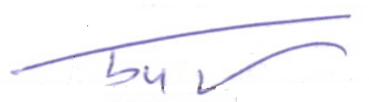 